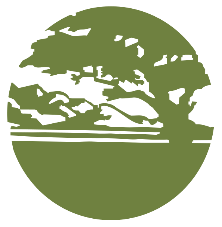 EMPLOYMENT APPLICATIONFort Ord Reuse Authority (FORA) is an Equal Opportunity Employer - State and federal laws prohibit discrimination in employment because of race, color, national origin, ancestry, sex (including gender), religion, age, mental or physical disability, veteran status, medical condition, marital status, sexual orientation, pregnancy, or any other characteristic protected by federal, state or local law.NOTE:  Please answer all questions completely and accurately. False or misleading statements during the interview and/or on this form are grounds for terminating the application process, or if discovered after employment, terminating the employment relationship.**Print or save this form onto your computer/device before filling it out. Please print clearly OR enter information digitally.**
CERTIFICATIONGENERAL INFORMATION GENERAL INFORMATION GENERAL INFORMATION GENERAL INFORMATION GENERAL INFORMATION GENERAL INFORMATION GENERAL INFORMATION GENERAL INFORMATION GENERAL INFORMATION GENERAL INFORMATION GENERAL INFORMATION Name:Name:LastLastLastFirstFirstFirstFirstFirstMiddleMiddleAddress:Address:StreetStreetStreetStreetCityCityCityCityStateZipTelephone Number:Telephone Number:Telephone Number:(   )       -      (   )       -      Email AddressEmail AddressEmail AddressDo you have a legal right to work in the United States?                                                                                    Yes  No  If hired, are you able to produce documents that verify your right to work in the United States?          Yes  NoDo you have a legal right to work in the United States?                                                                                    Yes  No  If hired, are you able to produce documents that verify your right to work in the United States?          Yes  NoDo you have a legal right to work in the United States?                                                                                    Yes  No  If hired, are you able to produce documents that verify your right to work in the United States?          Yes  NoDo you have a legal right to work in the United States?                                                                                    Yes  No  If hired, are you able to produce documents that verify your right to work in the United States?          Yes  NoDo you have a legal right to work in the United States?                                                                                    Yes  No  If hired, are you able to produce documents that verify your right to work in the United States?          Yes  NoDo you have a legal right to work in the United States?                                                                                    Yes  No  If hired, are you able to produce documents that verify your right to work in the United States?          Yes  NoDo you have a legal right to work in the United States?                                                                                    Yes  No  If hired, are you able to produce documents that verify your right to work in the United States?          Yes  NoDo you have a legal right to work in the United States?                                                                                    Yes  No  If hired, are you able to produce documents that verify your right to work in the United States?          Yes  NoDo you have a legal right to work in the United States?                                                                                    Yes  No  If hired, are you able to produce documents that verify your right to work in the United States?          Yes  NoDo you have a legal right to work in the United States?                                                                                    Yes  No  If hired, are you able to produce documents that verify your right to work in the United States?          Yes  NoDo you have a legal right to work in the United States?                                                                                    Yes  No  If hired, are you able to produce documents that verify your right to work in the United States?          Yes  NoHave you applied to FORA for employment in the past?                                                                                   Yes  NoHave you applied to FORA for employment in the past?                                                                                   Yes  NoHave you applied to FORA for employment in the past?                                                                                   Yes  NoHave you applied to FORA for employment in the past?                                                                                   Yes  NoHave you applied to FORA for employment in the past?                                                                                   Yes  NoHave you applied to FORA for employment in the past?                                                                                   Yes  NoHave you applied to FORA for employment in the past?                                                                                   Yes  NoHave you applied to FORA for employment in the past?                                                                                   Yes  NoHave you applied to FORA for employment in the past?                                                                                   Yes  NoHave you applied to FORA for employment in the past?                                                                                   Yes  NoHave you applied to FORA for employment in the past?                                                                                   Yes  NoIf yes, when?If yes, when?Position applied for:Position applied for:Have you ever been employed by FORA?       Yes  NoHave you ever been employed by FORA?       Yes  NoHave you ever been employed by FORA?       Yes  NoHave you ever been employed by FORA?       Yes  NoHave you ever been employed by FORA?       Yes  NoHave you ever been employed by FORA?       Yes  NoHave you ever been employed by FORA?       Yes  NoHave you ever been employed by FORA?       Yes  NoHave you ever been employed by FORA?       Yes  NoHave you ever been employed by FORA?       Yes  NoHave you ever been employed by FORA?       Yes  NoIf yes, when?If yes, when?Position:If yes and you used another name, please indicate here.If yes and you used another name, please indicate here.If yes and you used another name, please indicate here.If yes and you used another name, please indicate here.If yes and you used another name, please indicate here.9.     Do you have any relatives currently employed by FORA?    Yes  No9.     Do you have any relatives currently employed by FORA?    Yes  No9.     Do you have any relatives currently employed by FORA?    Yes  No9.     Do you have any relatives currently employed by FORA?    Yes  No9.     Do you have any relatives currently employed by FORA?    Yes  No9.     Do you have any relatives currently employed by FORA?    Yes  No9.     Do you have any relatives currently employed by FORA?    Yes  No9.     Do you have any relatives currently employed by FORA?    Yes  No9.     Do you have any relatives currently employed by FORA?    Yes  No9.     Do you have any relatives currently employed by FORA?    Yes  No9.     Do you have any relatives currently employed by FORA?    Yes  NoIf yes, who?If yes, who?What relation to you?What relation to you?What relation to you?Are you currently employed?                                                                                                                           Yes  No               If yes, may we contact your current employer at any time?                                                                           Yes  NoAre you currently employed?                                                                                                                           Yes  No               If yes, may we contact your current employer at any time?                                                                           Yes  NoAre you currently employed?                                                                                                                           Yes  No               If yes, may we contact your current employer at any time?                                                                           Yes  NoAre you currently employed?                                                                                                                           Yes  No               If yes, may we contact your current employer at any time?                                                                           Yes  NoAre you currently employed?                                                                                                                           Yes  No               If yes, may we contact your current employer at any time?                                                                           Yes  NoAre you currently employed?                                                                                                                           Yes  No               If yes, may we contact your current employer at any time?                                                                           Yes  NoAre you currently employed?                                                                                                                           Yes  No               If yes, may we contact your current employer at any time?                                                                           Yes  NoAre you currently employed?                                                                                                                           Yes  No               If yes, may we contact your current employer at any time?                                                                           Yes  NoAre you currently employed?                                                                                                                           Yes  No               If yes, may we contact your current employer at any time?                                                                           Yes  NoAre you currently employed?                                                                                                                           Yes  No               If yes, may we contact your current employer at any time?                                                                           Yes  NoAre you currently employed?                                                                                                                           Yes  No               If yes, may we contact your current employer at any time?                                                                           Yes  No You may contact my current employer, but only when: You may contact my current employer, but only when: You may contact my current employer, but only when: You may contact my current employer, but only when: You may contact my current employer, but only when:Are you a veteran of the United States military service?                                                                                    Yes         NoIf yes, please state branch of service: ______________________________________________________Please list any job-related professional, trade, business or civic activities, organizations and associations to which you are affiliated.  (You may omit those which indicate race, color, religion, national origin, ancestry, sex, age, or the existence of a disability):Are you a veteran of the United States military service?                                                                                    Yes         NoIf yes, please state branch of service: ______________________________________________________Please list any job-related professional, trade, business or civic activities, organizations and associations to which you are affiliated.  (You may omit those which indicate race, color, religion, national origin, ancestry, sex, age, or the existence of a disability):Are you a veteran of the United States military service?                                                                                    Yes         NoIf yes, please state branch of service: ______________________________________________________Please list any job-related professional, trade, business or civic activities, organizations and associations to which you are affiliated.  (You may omit those which indicate race, color, religion, national origin, ancestry, sex, age, or the existence of a disability):Are you a veteran of the United States military service?                                                                                    Yes         NoIf yes, please state branch of service: ______________________________________________________Please list any job-related professional, trade, business or civic activities, organizations and associations to which you are affiliated.  (You may omit those which indicate race, color, religion, national origin, ancestry, sex, age, or the existence of a disability):Are you a veteran of the United States military service?                                                                                    Yes         NoIf yes, please state branch of service: ______________________________________________________Please list any job-related professional, trade, business or civic activities, organizations and associations to which you are affiliated.  (You may omit those which indicate race, color, religion, national origin, ancestry, sex, age, or the existence of a disability):Are you a veteran of the United States military service?                                                                                    Yes         NoIf yes, please state branch of service: ______________________________________________________Please list any job-related professional, trade, business or civic activities, organizations and associations to which you are affiliated.  (You may omit those which indicate race, color, religion, national origin, ancestry, sex, age, or the existence of a disability):Are you a veteran of the United States military service?                                                                                    Yes         NoIf yes, please state branch of service: ______________________________________________________Please list any job-related professional, trade, business or civic activities, organizations and associations to which you are affiliated.  (You may omit those which indicate race, color, religion, national origin, ancestry, sex, age, or the existence of a disability):Are you a veteran of the United States military service?                                                                                    Yes         NoIf yes, please state branch of service: ______________________________________________________Please list any job-related professional, trade, business or civic activities, organizations and associations to which you are affiliated.  (You may omit those which indicate race, color, religion, national origin, ancestry, sex, age, or the existence of a disability):Are you a veteran of the United States military service?                                                                                    Yes         NoIf yes, please state branch of service: ______________________________________________________Please list any job-related professional, trade, business or civic activities, organizations and associations to which you are affiliated.  (You may omit those which indicate race, color, religion, national origin, ancestry, sex, age, or the existence of a disability):Are you a veteran of the United States military service?                                                                                    Yes         NoIf yes, please state branch of service: ______________________________________________________Please list any job-related professional, trade, business or civic activities, organizations and associations to which you are affiliated.  (You may omit those which indicate race, color, religion, national origin, ancestry, sex, age, or the existence of a disability):Are you a veteran of the United States military service?                                                                                    Yes         NoIf yes, please state branch of service: ______________________________________________________Please list any job-related professional, trade, business or civic activities, organizations and associations to which you are affiliated.  (You may omit those which indicate race, color, religion, national origin, ancestry, sex, age, or the existence of a disability):Are you a veteran of the United States military service?                                                                                    Yes         NoIf yes, please state branch of service: ______________________________________________________Please list any job-related professional, trade, business or civic activities, organizations and associations to which you are affiliated.  (You may omit those which indicate race, color, religion, national origin, ancestry, sex, age, or the existence of a disability):Are you a veteran of the United States military service?                                                                                    Yes         NoIf yes, please state branch of service: ______________________________________________________Please list any job-related professional, trade, business or civic activities, organizations and associations to which you are affiliated.  (You may omit those which indicate race, color, religion, national origin, ancestry, sex, age, or the existence of a disability):Are you a veteran of the United States military service?                                                                                    Yes         NoIf yes, please state branch of service: ______________________________________________________Please list any job-related professional, trade, business or civic activities, organizations and associations to which you are affiliated.  (You may omit those which indicate race, color, religion, national origin, ancestry, sex, age, or the existence of a disability):Are you a veteran of the United States military service?                                                                                    Yes         NoIf yes, please state branch of service: ______________________________________________________Please list any job-related professional, trade, business or civic activities, organizations and associations to which you are affiliated.  (You may omit those which indicate race, color, religion, national origin, ancestry, sex, age, or the existence of a disability):Are you a veteran of the United States military service?                                                                                    Yes         NoIf yes, please state branch of service: ______________________________________________________Please list any job-related professional, trade, business or civic activities, organizations and associations to which you are affiliated.  (You may omit those which indicate race, color, religion, national origin, ancestry, sex, age, or the existence of a disability):Are you a veteran of the United States military service?                                                                                    Yes         NoIf yes, please state branch of service: ______________________________________________________Please list any job-related professional, trade, business or civic activities, organizations and associations to which you are affiliated.  (You may omit those which indicate race, color, religion, national origin, ancestry, sex, age, or the existence of a disability):Are you a veteran of the United States military service?                                                                                    Yes         NoIf yes, please state branch of service: ______________________________________________________Please list any job-related professional, trade, business or civic activities, organizations and associations to which you are affiliated.  (You may omit those which indicate race, color, religion, national origin, ancestry, sex, age, or the existence of a disability):Are you a veteran of the United States military service?                                                                                    Yes         NoIf yes, please state branch of service: ______________________________________________________Please list any job-related professional, trade, business or civic activities, organizations and associations to which you are affiliated.  (You may omit those which indicate race, color, religion, national origin, ancestry, sex, age, or the existence of a disability):Are you a veteran of the United States military service?                                                                                    Yes         NoIf yes, please state branch of service: ______________________________________________________Please list any job-related professional, trade, business or civic activities, organizations and associations to which you are affiliated.  (You may omit those which indicate race, color, religion, national origin, ancestry, sex, age, or the existence of a disability):Are you a veteran of the United States military service?                                                                                    Yes         NoIf yes, please state branch of service: ______________________________________________________Please list any job-related professional, trade, business or civic activities, organizations and associations to which you are affiliated.  (You may omit those which indicate race, color, religion, national origin, ancestry, sex, age, or the existence of a disability):Are you a veteran of the United States military service?                                                                                    Yes         NoIf yes, please state branch of service: ______________________________________________________Please list any job-related professional, trade, business or civic activities, organizations and associations to which you are affiliated.  (You may omit those which indicate race, color, religion, national origin, ancestry, sex, age, or the existence of a disability):Are you a veteran of the United States military service?                                                                                    Yes         NoIf yes, please state branch of service: ______________________________________________________Please list any job-related professional, trade, business or civic activities, organizations and associations to which you are affiliated.  (You may omit those which indicate race, color, religion, national origin, ancestry, sex, age, or the existence of a disability):Are you a veteran of the United States military service?                                                                                    Yes         NoIf yes, please state branch of service: ______________________________________________________Please list any job-related professional, trade, business or civic activities, organizations and associations to which you are affiliated.  (You may omit those which indicate race, color, religion, national origin, ancestry, sex, age, or the existence of a disability):Are you a veteran of the United States military service?                                                                                    Yes         NoIf yes, please state branch of service: ______________________________________________________Please list any job-related professional, trade, business or civic activities, organizations and associations to which you are affiliated.  (You may omit those which indicate race, color, religion, national origin, ancestry, sex, age, or the existence of a disability):Are you a veteran of the United States military service?                                                                                    Yes         NoIf yes, please state branch of service: ______________________________________________________Please list any job-related professional, trade, business or civic activities, organizations and associations to which you are affiliated.  (You may omit those which indicate race, color, religion, national origin, ancestry, sex, age, or the existence of a disability):Are you a veteran of the United States military service?                                                                                    Yes         NoIf yes, please state branch of service: ______________________________________________________Please list any job-related professional, trade, business or civic activities, organizations and associations to which you are affiliated.  (You may omit those which indicate race, color, religion, national origin, ancestry, sex, age, or the existence of a disability):Are you a veteran of the United States military service?                                                                                    Yes         NoIf yes, please state branch of service: ______________________________________________________Please list any job-related professional, trade, business or civic activities, organizations and associations to which you are affiliated.  (You may omit those which indicate race, color, religion, national origin, ancestry, sex, age, or the existence of a disability):Are you a veteran of the United States military service?                                                                                    Yes         NoIf yes, please state branch of service: ______________________________________________________Please list any job-related professional, trade, business or civic activities, organizations and associations to which you are affiliated.  (You may omit those which indicate race, color, religion, national origin, ancestry, sex, age, or the existence of a disability):Are you a veteran of the United States military service?                                                                                    Yes         NoIf yes, please state branch of service: ______________________________________________________Please list any job-related professional, trade, business or civic activities, organizations and associations to which you are affiliated.  (You may omit those which indicate race, color, religion, national origin, ancestry, sex, age, or the existence of a disability):Are you a veteran of the United States military service?                                                                                    Yes         NoIf yes, please state branch of service: ______________________________________________________Please list any job-related professional, trade, business or civic activities, organizations and associations to which you are affiliated.  (You may omit those which indicate race, color, religion, national origin, ancestry, sex, age, or the existence of a disability):Are you a veteran of the United States military service?                                                                                    Yes         NoIf yes, please state branch of service: ______________________________________________________Please list any job-related professional, trade, business or civic activities, organizations and associations to which you are affiliated.  (You may omit those which indicate race, color, religion, national origin, ancestry, sex, age, or the existence of a disability):Are you a veteran of the United States military service?                                                                                    Yes         NoIf yes, please state branch of service: ______________________________________________________Please list any job-related professional, trade, business or civic activities, organizations and associations to which you are affiliated.  (You may omit those which indicate race, color, religion, national origin, ancestry, sex, age, or the existence of a disability):Are you a veteran of the United States military service?                                                                                    Yes         NoIf yes, please state branch of service: ______________________________________________________Please list any job-related professional, trade, business or civic activities, organizations and associations to which you are affiliated.  (You may omit those which indicate race, color, religion, national origin, ancestry, sex, age, or the existence of a disability):Are you a veteran of the United States military service?                                                                                    Yes         NoIf yes, please state branch of service: ______________________________________________________Please list any job-related professional, trade, business or civic activities, organizations and associations to which you are affiliated.  (You may omit those which indicate race, color, religion, national origin, ancestry, sex, age, or the existence of a disability):Are you a veteran of the United States military service?                                                                                    Yes         NoIf yes, please state branch of service: ______________________________________________________Please list any job-related professional, trade, business or civic activities, organizations and associations to which you are affiliated.  (You may omit those which indicate race, color, religion, national origin, ancestry, sex, age, or the existence of a disability):Are you a veteran of the United States military service?                                                                                    Yes         NoIf yes, please state branch of service: ______________________________________________________Please list any job-related professional, trade, business or civic activities, organizations and associations to which you are affiliated.  (You may omit those which indicate race, color, religion, national origin, ancestry, sex, age, or the existence of a disability):POSITION POSITION POSITION POSITION POSITION POSITION POSITION POSITION POSITION POSITION POSITION POSITION POSITION POSITION POSITION POSITION POSITION POSITION POSITION POSITION POSITION POSITION POSITION POSITION POSITION POSITION POSITION POSITION POSITION POSITION POSITION POSITION POSITION POSITION POSITION POSITION Position for which you are applying:Position for which you are applying:Position for which you are applying:Position for which you are applying:Position for which you are applying:Position for which you are applying:Position for which you are applying:Position for which you are applying:Position for which you are applying:Salary/wage desired: Salary/wage desired: Salary/wage desired: Salary/wage desired: Salary/wage desired: Salary/wage desired: Salary/wage desired: Salary/wage desired: Salary/wage desired: perperAre you available to work:Are you available to work:Are you available to work:Are you available to work:Are you available to work:Are you available to work:Are you available to work:Are you available to work:Are you available to work:  Full-Time  Full-Time  Full-Time  Full-Time  Full-Time  Full-Time  Full-Time  Part-Time  Part-Time  Part-Time  Part-Time  Part-Time  Part-Time  Part-Time  Part-Time  Part-Time  Part-Time  Temporary  Temporary  Temporary  Temporary  Temporary  Temporary  Evenings   Evenings   Evenings   Evenings   Evenings   Evenings   Evenings   Weekends   Weekends   Weekends   Weekends   Weekends   Weekends   Weekends   Weekends   Weekends   Weekends   Overtime  Overtime  Overtime  Overtime  Overtime  Overtime  Other:  Other:  Other:When would you be available to start working?When would you be available to start working?When would you be available to start working?When would you be available to start working?When would you be available to start working?When would you be available to start working?When would you be available to start working?When would you be available to start working?When would you be available to start working?When would you be available to start working?When would you be available to start working?When would you be available to start working?How did you hear about the availability of the position for which you are applying?How did you hear about the availability of the position for which you are applying?How did you hear about the availability of the position for which you are applying?How did you hear about the availability of the position for which you are applying?How did you hear about the availability of the position for which you are applying?How did you hear about the availability of the position for which you are applying?How did you hear about the availability of the position for which you are applying?How did you hear about the availability of the position for which you are applying?How did you hear about the availability of the position for which you are applying?How did you hear about the availability of the position for which you are applying?How did you hear about the availability of the position for which you are applying?How did you hear about the availability of the position for which you are applying?How did you hear about the availability of the position for which you are applying?How did you hear about the availability of the position for which you are applying?How did you hear about the availability of the position for which you are applying?How did you hear about the availability of the position for which you are applying?How did you hear about the availability of the position for which you are applying?How did you hear about the availability of the position for which you are applying?How did you hear about the availability of the position for which you are applying?How did you hear about the availability of the position for which you are applying?How did you hear about the availability of the position for which you are applying?How did you hear about the availability of the position for which you are applying?How did you hear about the availability of the position for which you are applying?How did you hear about the availability of the position for which you are applying?How did you hear about the availability of the position for which you are applying?How did you hear about the availability of the position for which you are applying?How did you hear about the availability of the position for which you are applying?How did you hear about the availability of the position for which you are applying?How did you hear about the availability of the position for which you are applying?How did you hear about the availability of the position for which you are applying?How did you hear about the availability of the position for which you are applying?How did you hear about the availability of the position for which you are applying?How did you hear about the availability of the position for which you are applying?How did you hear about the availability of the position for which you are applying?How did you hear about the availability of the position for which you are applying?How did you hear about the availability of the position for which you are applying?  Advertisement  Advertisement  Advertisement  Advertisement  Advertisement  Employment Agency  Employment Agency  Employment Agency  Employment Agency  Employment Agency  Employment Agency  Employment Agency  Employment Agency  Employment Agency  Current Employee  Current Employee  Current Employee  Current Employee  Current Employee  Current Employee  Current Employee  Current Employee  Current Employee  Current Employee  Current Employee  Current Employee  Current Employee  Current Employee  Current Employee  Current Employee  Current Employee  Current Employee  Current Employee  Current Employee  Friend  Friend  Friend  Friend  Friend  Relative  Relative  Relative  Relative  Relative  Relative  Relative  Relative  Relative  Walk-In  Walk-In  Walk-In  Walk-In  Walk-In  Walk-In  Other:  Other:  Other:  Other:  Other:  Other:If the position you are applying for requires the use of a vehicle, do you have a valid driver’s license?     Yes  NoIf the position you are applying for requires the use of a vehicle, do you have a valid driver’s license?     Yes  NoIf the position you are applying for requires the use of a vehicle, do you have a valid driver’s license?     Yes  NoIf the position you are applying for requires the use of a vehicle, do you have a valid driver’s license?     Yes  NoIf the position you are applying for requires the use of a vehicle, do you have a valid driver’s license?     Yes  NoIf the position you are applying for requires the use of a vehicle, do you have a valid driver’s license?     Yes  NoIf the position you are applying for requires the use of a vehicle, do you have a valid driver’s license?     Yes  NoIf the position you are applying for requires the use of a vehicle, do you have a valid driver’s license?     Yes  NoIf the position you are applying for requires the use of a vehicle, do you have a valid driver’s license?     Yes  NoIf the position you are applying for requires the use of a vehicle, do you have a valid driver’s license?     Yes  NoIf the position you are applying for requires the use of a vehicle, do you have a valid driver’s license?     Yes  NoIf the position you are applying for requires the use of a vehicle, do you have a valid driver’s license?     Yes  NoIf the position you are applying for requires the use of a vehicle, do you have a valid driver’s license?     Yes  NoIf the position you are applying for requires the use of a vehicle, do you have a valid driver’s license?     Yes  NoIf the position you are applying for requires the use of a vehicle, do you have a valid driver’s license?     Yes  NoIf the position you are applying for requires the use of a vehicle, do you have a valid driver’s license?     Yes  NoIf the position you are applying for requires the use of a vehicle, do you have a valid driver’s license?     Yes  NoIf the position you are applying for requires the use of a vehicle, do you have a valid driver’s license?     Yes  NoIf the position you are applying for requires the use of a vehicle, do you have a valid driver’s license?     Yes  NoIf the position you are applying for requires the use of a vehicle, do you have a valid driver’s license?     Yes  NoIf the position you are applying for requires the use of a vehicle, do you have a valid driver’s license?     Yes  NoIf the position you are applying for requires the use of a vehicle, do you have a valid driver’s license?     Yes  NoIf the position you are applying for requires the use of a vehicle, do you have a valid driver’s license?     Yes  NoIf the position you are applying for requires the use of a vehicle, do you have a valid driver’s license?     Yes  NoIf the position you are applying for requires the use of a vehicle, do you have a valid driver’s license?     Yes  NoIf the position you are applying for requires the use of a vehicle, do you have a valid driver’s license?     Yes  NoIf the position you are applying for requires the use of a vehicle, do you have a valid driver’s license?     Yes  NoIf the position you are applying for requires the use of a vehicle, do you have a valid driver’s license?     Yes  NoIf the position you are applying for requires the use of a vehicle, do you have a valid driver’s license?     Yes  NoIf the position you are applying for requires the use of a vehicle, do you have a valid driver’s license?     Yes  NoIf the position you are applying for requires the use of a vehicle, do you have a valid driver’s license?     Yes  NoIf the position you are applying for requires the use of a vehicle, do you have a valid driver’s license?     Yes  NoIf the position you are applying for requires the use of a vehicle, do you have a valid driver’s license?     Yes  NoIf the position you are applying for requires the use of a vehicle, do you have a valid driver’s license?     Yes  NoIf the position you are applying for requires the use of a vehicle, do you have a valid driver’s license?     Yes  NoIf the position you are applying for requires the use of a vehicle, do you have a valid driver’s license?     Yes  NoIf the position you are applying for requires the use of a vehicle, do you have proof of insurance?     Yes  NoIf the position you are applying for requires the use of a vehicle, do you have proof of insurance?     Yes  NoIf the position you are applying for requires the use of a vehicle, do you have proof of insurance?     Yes  NoIf the position you are applying for requires the use of a vehicle, do you have proof of insurance?     Yes  NoIf the position you are applying for requires the use of a vehicle, do you have proof of insurance?     Yes  NoIf the position you are applying for requires the use of a vehicle, do you have proof of insurance?     Yes  NoIf the position you are applying for requires the use of a vehicle, do you have proof of insurance?     Yes  NoIf the position you are applying for requires the use of a vehicle, do you have proof of insurance?     Yes  NoIf the position you are applying for requires the use of a vehicle, do you have proof of insurance?     Yes  NoIf the position you are applying for requires the use of a vehicle, do you have proof of insurance?     Yes  NoIf the position you are applying for requires the use of a vehicle, do you have proof of insurance?     Yes  NoIf the position you are applying for requires the use of a vehicle, do you have proof of insurance?     Yes  NoIf the position you are applying for requires the use of a vehicle, do you have proof of insurance?     Yes  NoIf the position you are applying for requires the use of a vehicle, do you have proof of insurance?     Yes  NoIf the position you are applying for requires the use of a vehicle, do you have proof of insurance?     Yes  NoIf the position you are applying for requires the use of a vehicle, do you have proof of insurance?     Yes  NoIf the position you are applying for requires the use of a vehicle, do you have proof of insurance?     Yes  NoIf the position you are applying for requires the use of a vehicle, do you have proof of insurance?     Yes  NoIf the position you are applying for requires the use of a vehicle, do you have proof of insurance?     Yes  NoIf the position you are applying for requires the use of a vehicle, do you have proof of insurance?     Yes  NoIf the position you are applying for requires the use of a vehicle, do you have proof of insurance?     Yes  NoIf the position you are applying for requires the use of a vehicle, do you have proof of insurance?     Yes  NoIf the position you are applying for requires the use of a vehicle, do you have proof of insurance?     Yes  NoIf the position you are applying for requires the use of a vehicle, do you have proof of insurance?     Yes  NoIf the position you are applying for requires the use of a vehicle, do you have proof of insurance?     Yes  NoIf the position you are applying for requires the use of a vehicle, do you have proof of insurance?     Yes  NoIf the position you are applying for requires the use of a vehicle, do you have proof of insurance?     Yes  NoIf the position you are applying for requires the use of a vehicle, do you have proof of insurance?     Yes  NoIf the position you are applying for requires the use of a vehicle, do you have proof of insurance?     Yes  NoIf the position you are applying for requires the use of a vehicle, do you have proof of insurance?     Yes  NoIf the position you are applying for requires the use of a vehicle, do you have proof of insurance?     Yes  NoIf the position you are applying for requires the use of a vehicle, do you have proof of insurance?     Yes  NoIf the position you are applying for requires the use of a vehicle, do you have proof of insurance?     Yes  NoIf the position you are applying for requires the use of a vehicle, do you have proof of insurance?     Yes  NoIf the position you are applying for requires the use of a vehicle, do you have proof of insurance?     Yes  NoIf the position you are applying for requires the use of a vehicle, do you have proof of insurance?     Yes  NoHave you been given a Position Description, or have the job requirements been explained to you?           Yes  NoHave you been given a Position Description, or have the job requirements been explained to you?           Yes  NoHave you been given a Position Description, or have the job requirements been explained to you?           Yes  NoHave you been given a Position Description, or have the job requirements been explained to you?           Yes  NoHave you been given a Position Description, or have the job requirements been explained to you?           Yes  NoHave you been given a Position Description, or have the job requirements been explained to you?           Yes  NoHave you been given a Position Description, or have the job requirements been explained to you?           Yes  NoHave you been given a Position Description, or have the job requirements been explained to you?           Yes  NoHave you been given a Position Description, or have the job requirements been explained to you?           Yes  NoHave you been given a Position Description, or have the job requirements been explained to you?           Yes  NoHave you been given a Position Description, or have the job requirements been explained to you?           Yes  NoHave you been given a Position Description, or have the job requirements been explained to you?           Yes  NoHave you been given a Position Description, or have the job requirements been explained to you?           Yes  NoHave you been given a Position Description, or have the job requirements been explained to you?           Yes  NoHave you been given a Position Description, or have the job requirements been explained to you?           Yes  NoHave you been given a Position Description, or have the job requirements been explained to you?           Yes  NoHave you been given a Position Description, or have the job requirements been explained to you?           Yes  NoHave you been given a Position Description, or have the job requirements been explained to you?           Yes  NoHave you been given a Position Description, or have the job requirements been explained to you?           Yes  NoHave you been given a Position Description, or have the job requirements been explained to you?           Yes  NoHave you been given a Position Description, or have the job requirements been explained to you?           Yes  NoHave you been given a Position Description, or have the job requirements been explained to you?           Yes  NoHave you been given a Position Description, or have the job requirements been explained to you?           Yes  NoHave you been given a Position Description, or have the job requirements been explained to you?           Yes  NoHave you been given a Position Description, or have the job requirements been explained to you?           Yes  NoHave you been given a Position Description, or have the job requirements been explained to you?           Yes  NoHave you been given a Position Description, or have the job requirements been explained to you?           Yes  NoHave you been given a Position Description, or have the job requirements been explained to you?           Yes  NoHave you been given a Position Description, or have the job requirements been explained to you?           Yes  NoHave you been given a Position Description, or have the job requirements been explained to you?           Yes  NoHave you been given a Position Description, or have the job requirements been explained to you?           Yes  NoHave you been given a Position Description, or have the job requirements been explained to you?           Yes  NoHave you been given a Position Description, or have the job requirements been explained to you?           Yes  NoHave you been given a Position Description, or have the job requirements been explained to you?           Yes  NoHave you been given a Position Description, or have the job requirements been explained to you?           Yes  NoHave you been given a Position Description, or have the job requirements been explained to you?           Yes  NoDo you understand these requirements?Do you understand these requirements?Do you understand these requirements?Do you understand these requirements?Do you understand these requirements?Do you understand these requirements?Do you understand these requirements?Do you understand these requirements?Do you understand these requirements?Do you understand these requirements?                                                                     Yes  No                                                                     Yes  No                                                                     Yes  No                                                                     Yes  No                                                                     Yes  No                                                                     Yes  No                                                                     Yes  No                                                                     Yes  No                                                                     Yes  No                                                                     Yes  No                                                                     Yes  No                                                                     Yes  No                                                                     Yes  No                                                                     Yes  No                                                                     Yes  No                                                                     Yes  No                                                                     Yes  No                                                                     Yes  No                                                                     Yes  No                                                                     Yes  No                                                                     Yes  No                                                                     Yes  No                                                                     Yes  No                                                                     Yes  No                                                                     Yes  No                                                                     Yes  NoCan you perform any or all of the job functions for the position you are seeking, either with or without reasonable accommodation?                                                                                                                                          Yes  NoCan you perform any or all of the job functions for the position you are seeking, either with or without reasonable accommodation?                                                                                                                                          Yes  NoCan you perform any or all of the job functions for the position you are seeking, either with or without reasonable accommodation?                                                                                                                                          Yes  NoCan you perform any or all of the job functions for the position you are seeking, either with or without reasonable accommodation?                                                                                                                                          Yes  NoCan you perform any or all of the job functions for the position you are seeking, either with or without reasonable accommodation?                                                                                                                                          Yes  NoCan you perform any or all of the job functions for the position you are seeking, either with or without reasonable accommodation?                                                                                                                                          Yes  NoCan you perform any or all of the job functions for the position you are seeking, either with or without reasonable accommodation?                                                                                                                                          Yes  NoCan you perform any or all of the job functions for the position you are seeking, either with or without reasonable accommodation?                                                                                                                                          Yes  NoCan you perform any or all of the job functions for the position you are seeking, either with or without reasonable accommodation?                                                                                                                                          Yes  NoCan you perform any or all of the job functions for the position you are seeking, either with or without reasonable accommodation?                                                                                                                                          Yes  NoCan you perform any or all of the job functions for the position you are seeking, either with or without reasonable accommodation?                                                                                                                                          Yes  NoCan you perform any or all of the job functions for the position you are seeking, either with or without reasonable accommodation?                                                                                                                                          Yes  NoCan you perform any or all of the job functions for the position you are seeking, either with or without reasonable accommodation?                                                                                                                                          Yes  NoCan you perform any or all of the job functions for the position you are seeking, either with or without reasonable accommodation?                                                                                                                                          Yes  NoCan you perform any or all of the job functions for the position you are seeking, either with or without reasonable accommodation?                                                                                                                                          Yes  NoCan you perform any or all of the job functions for the position you are seeking, either with or without reasonable accommodation?                                                                                                                                          Yes  NoCan you perform any or all of the job functions for the position you are seeking, either with or without reasonable accommodation?                                                                                                                                          Yes  NoCan you perform any or all of the job functions for the position you are seeking, either with or without reasonable accommodation?                                                                                                                                          Yes  NoCan you perform any or all of the job functions for the position you are seeking, either with or without reasonable accommodation?                                                                                                                                          Yes  NoCan you perform any or all of the job functions for the position you are seeking, either with or without reasonable accommodation?                                                                                                                                          Yes  NoCan you perform any or all of the job functions for the position you are seeking, either with or without reasonable accommodation?                                                                                                                                          Yes  NoCan you perform any or all of the job functions for the position you are seeking, either with or without reasonable accommodation?                                                                                                                                          Yes  NoCan you perform any or all of the job functions for the position you are seeking, either with or without reasonable accommodation?                                                                                                                                          Yes  NoCan you perform any or all of the job functions for the position you are seeking, either with or without reasonable accommodation?                                                                                                                                          Yes  NoCan you perform any or all of the job functions for the position you are seeking, either with or without reasonable accommodation?                                                                                                                                          Yes  NoCan you perform any or all of the job functions for the position you are seeking, either with or without reasonable accommodation?                                                                                                                                          Yes  NoCan you perform any or all of the job functions for the position you are seeking, either with or without reasonable accommodation?                                                                                                                                          Yes  NoCan you perform any or all of the job functions for the position you are seeking, either with or without reasonable accommodation?                                                                                                                                          Yes  NoCan you perform any or all of the job functions for the position you are seeking, either with or without reasonable accommodation?                                                                                                                                          Yes  NoCan you perform any or all of the job functions for the position you are seeking, either with or without reasonable accommodation?                                                                                                                                          Yes  NoCan you perform any or all of the job functions for the position you are seeking, either with or without reasonable accommodation?                                                                                                                                          Yes  NoCan you perform any or all of the job functions for the position you are seeking, either with or without reasonable accommodation?                                                                                                                                          Yes  NoCan you perform any or all of the job functions for the position you are seeking, either with or without reasonable accommodation?                                                                                                                                          Yes  NoCan you perform any or all of the job functions for the position you are seeking, either with or without reasonable accommodation?                                                                                                                                          Yes  NoCan you perform any or all of the job functions for the position you are seeking, either with or without reasonable accommodation?                                                                                                                                          Yes  NoCan you perform any or all of the job functions for the position you are seeking, either with or without reasonable accommodation?                                                                                                                                          Yes  NoCan you meet the attendance standard of our company, which requires all employees to report for work on time for all scheduled days?                                                                                                                            Yes  NoCan you meet the attendance standard of our company, which requires all employees to report for work on time for all scheduled days?                                                                                                                            Yes  NoCan you meet the attendance standard of our company, which requires all employees to report for work on time for all scheduled days?                                                                                                                            Yes  NoCan you meet the attendance standard of our company, which requires all employees to report for work on time for all scheduled days?                                                                                                                            Yes  NoCan you meet the attendance standard of our company, which requires all employees to report for work on time for all scheduled days?                                                                                                                            Yes  NoCan you meet the attendance standard of our company, which requires all employees to report for work on time for all scheduled days?                                                                                                                            Yes  NoCan you meet the attendance standard of our company, which requires all employees to report for work on time for all scheduled days?                                                                                                                            Yes  NoCan you meet the attendance standard of our company, which requires all employees to report for work on time for all scheduled days?                                                                                                                            Yes  NoCan you meet the attendance standard of our company, which requires all employees to report for work on time for all scheduled days?                                                                                                                            Yes  NoCan you meet the attendance standard of our company, which requires all employees to report for work on time for all scheduled days?                                                                                                                            Yes  NoCan you meet the attendance standard of our company, which requires all employees to report for work on time for all scheduled days?                                                                                                                            Yes  NoCan you meet the attendance standard of our company, which requires all employees to report for work on time for all scheduled days?                                                                                                                            Yes  NoCan you meet the attendance standard of our company, which requires all employees to report for work on time for all scheduled days?                                                                                                                            Yes  NoCan you meet the attendance standard of our company, which requires all employees to report for work on time for all scheduled days?                                                                                                                            Yes  NoCan you meet the attendance standard of our company, which requires all employees to report for work on time for all scheduled days?                                                                                                                            Yes  NoCan you meet the attendance standard of our company, which requires all employees to report for work on time for all scheduled days?                                                                                                                            Yes  NoCan you meet the attendance standard of our company, which requires all employees to report for work on time for all scheduled days?                                                                                                                            Yes  NoCan you meet the attendance standard of our company, which requires all employees to report for work on time for all scheduled days?                                                                                                                            Yes  NoCan you meet the attendance standard of our company, which requires all employees to report for work on time for all scheduled days?                                                                                                                            Yes  NoCan you meet the attendance standard of our company, which requires all employees to report for work on time for all scheduled days?                                                                                                                            Yes  NoCan you meet the attendance standard of our company, which requires all employees to report for work on time for all scheduled days?                                                                                                                            Yes  NoCan you meet the attendance standard of our company, which requires all employees to report for work on time for all scheduled days?                                                                                                                            Yes  NoCan you meet the attendance standard of our company, which requires all employees to report for work on time for all scheduled days?                                                                                                                            Yes  NoCan you meet the attendance standard of our company, which requires all employees to report for work on time for all scheduled days?                                                                                                                            Yes  NoCan you meet the attendance standard of our company, which requires all employees to report for work on time for all scheduled days?                                                                                                                            Yes  NoCan you meet the attendance standard of our company, which requires all employees to report for work on time for all scheduled days?                                                                                                                            Yes  NoCan you meet the attendance standard of our company, which requires all employees to report for work on time for all scheduled days?                                                                                                                            Yes  NoCan you meet the attendance standard of our company, which requires all employees to report for work on time for all scheduled days?                                                                                                                            Yes  NoCan you meet the attendance standard of our company, which requires all employees to report for work on time for all scheduled days?                                                                                                                            Yes  NoCan you meet the attendance standard of our company, which requires all employees to report for work on time for all scheduled days?                                                                                                                            Yes  NoCan you meet the attendance standard of our company, which requires all employees to report for work on time for all scheduled days?                                                                                                                            Yes  NoCan you meet the attendance standard of our company, which requires all employees to report for work on time for all scheduled days?                                                                                                                            Yes  NoCan you meet the attendance standard of our company, which requires all employees to report for work on time for all scheduled days?                                                                                                                            Yes  NoCan you meet the attendance standard of our company, which requires all employees to report for work on time for all scheduled days?                                                                                                                            Yes  NoCan you meet the attendance standard of our company, which requires all employees to report for work on time for all scheduled days?                                                                                                                            Yes  NoCan you meet the attendance standard of our company, which requires all employees to report for work on time for all scheduled days?                                                                                                                            Yes  NoSPECIAL SKILLS AND TRAINING SPECIAL SKILLS AND TRAINING SPECIAL SKILLS AND TRAINING SPECIAL SKILLS AND TRAINING SPECIAL SKILLS AND TRAINING SPECIAL SKILLS AND TRAINING SPECIAL SKILLS AND TRAINING SPECIAL SKILLS AND TRAINING SPECIAL SKILLS AND TRAINING SPECIAL SKILLS AND TRAINING SPECIAL SKILLS AND TRAINING SPECIAL SKILLS AND TRAINING SPECIAL SKILLS AND TRAINING SPECIAL SKILLS AND TRAINING SPECIAL SKILLS AND TRAINING SPECIAL SKILLS AND TRAINING SPECIAL SKILLS AND TRAINING SPECIAL SKILLS AND TRAINING SPECIAL SKILLS AND TRAINING SPECIAL SKILLS AND TRAINING SPECIAL SKILLS AND TRAINING SPECIAL SKILLS AND TRAINING SPECIAL SKILLS AND TRAINING SPECIAL SKILLS AND TRAINING SPECIAL SKILLS AND TRAINING SPECIAL SKILLS AND TRAINING SPECIAL SKILLS AND TRAINING SPECIAL SKILLS AND TRAINING SPECIAL SKILLS AND TRAINING SPECIAL SKILLS AND TRAINING SPECIAL SKILLS AND TRAINING SPECIAL SKILLS AND TRAINING SPECIAL SKILLS AND TRAINING SPECIAL SKILLS AND TRAINING SPECIAL SKILLS AND TRAINING SPECIAL SKILLS AND TRAINING Describe education, training, skills or experience essential to the position you are applying for:Describe education, training, skills or experience essential to the position you are applying for:Describe education, training, skills or experience essential to the position you are applying for:Describe education, training, skills or experience essential to the position you are applying for:Describe education, training, skills or experience essential to the position you are applying for:Describe education, training, skills or experience essential to the position you are applying for:Describe education, training, skills or experience essential to the position you are applying for:Describe education, training, skills or experience essential to the position you are applying for:Describe education, training, skills or experience essential to the position you are applying for:Describe education, training, skills or experience essential to the position you are applying for:Describe education, training, skills or experience essential to the position you are applying for:Describe education, training, skills or experience essential to the position you are applying for:Describe education, training, skills or experience essential to the position you are applying for:Describe education, training, skills or experience essential to the position you are applying for:Describe education, training, skills or experience essential to the position you are applying for:Describe education, training, skills or experience essential to the position you are applying for:Describe education, training, skills or experience essential to the position you are applying for:Describe education, training, skills or experience essential to the position you are applying for:Describe education, training, skills or experience essential to the position you are applying for:Describe education, training, skills or experience essential to the position you are applying for:Describe education, training, skills or experience essential to the position you are applying for:Describe education, training, skills or experience essential to the position you are applying for:Describe education, training, skills or experience essential to the position you are applying for:Describe education, training, skills or experience essential to the position you are applying for:Describe education, training, skills or experience essential to the position you are applying for:Describe education, training, skills or experience essential to the position you are applying for:Describe education, training, skills or experience essential to the position you are applying for:Describe education, training, skills or experience essential to the position you are applying for:Describe education, training, skills or experience essential to the position you are applying for:List current certifications and/or professional licenses, if any, and where registered:List current certifications and/or professional licenses, if any, and where registered:List current certifications and/or professional licenses, if any, and where registered:List current certifications and/or professional licenses, if any, and where registered:List current certifications and/or professional licenses, if any, and where registered:List current certifications and/or professional licenses, if any, and where registered:List current certifications and/or professional licenses, if any, and where registered:List current certifications and/or professional licenses, if any, and where registered:List current certifications and/or professional licenses, if any, and where registered:List current certifications and/or professional licenses, if any, and where registered:List current certifications and/or professional licenses, if any, and where registered:List current certifications and/or professional licenses, if any, and where registered:List current certifications and/or professional licenses, if any, and where registered:List current certifications and/or professional licenses, if any, and where registered:List current certifications and/or professional licenses, if any, and where registered:List current certifications and/or professional licenses, if any, and where registered:List current certifications and/or professional licenses, if any, and where registered:List current certifications and/or professional licenses, if any, and where registered:List current certifications and/or professional licenses, if any, and where registered:List current certifications and/or professional licenses, if any, and where registered:List current certifications and/or professional licenses, if any, and where registered:List current certifications and/or professional licenses, if any, and where registered:List current certifications and/or professional licenses, if any, and where registered:List current certifications and/or professional licenses, if any, and where registered:List current certifications and/or professional licenses, if any, and where registered:List current certifications and/or professional licenses, if any, and where registered:List current certifications and/or professional licenses, if any, and where registered:List current certifications and/or professional licenses, if any, and where registered:List current certifications and/or professional licenses, if any, and where registered:List current certifications and/or professional licenses, if any, and where registered:List current certifications and/or professional licenses, if any, and where registered:Office/business equipment and software qualified or trained to use:Office/business equipment and software qualified or trained to use:Office/business equipment and software qualified or trained to use:Office/business equipment and software qualified or trained to use:Office/business equipment and software qualified or trained to use:Office/business equipment and software qualified or trained to use:Office/business equipment and software qualified or trained to use:Office/business equipment and software qualified or trained to use:Office/business equipment and software qualified or trained to use:Office/business equipment and software qualified or trained to use:Office/business equipment and software qualified or trained to use:Office/business equipment and software qualified or trained to use:Office/business equipment and software qualified or trained to use:Office/business equipment and software qualified or trained to use:Office/business equipment and software qualified or trained to use:Office/business equipment and software qualified or trained to use:Office/business equipment and software qualified or trained to use:Office/business equipment and software qualified or trained to use:Office/business equipment and software qualified or trained to use:Office/business equipment and software qualified or trained to use:Office/business equipment and software qualified or trained to use:Office/business equipment and software qualified or trained to use:Office/business equipment and software qualified or trained to use:Office/business equipment and software qualified or trained to use:Office/business equipment and software qualified or trained to use:Office/business equipment and software qualified or trained to use:Office/business equipment and software qualified or trained to use:Office/business equipment and software qualified or trained to use:Office/business equipment and software qualified or trained to use:Office/business equipment and software qualified or trained to use:Office/business equipment and software qualified or trained to use:List special skills or training:List special skills or training:List special skills or training:List special skills or training:List special skills or training:List special skills or training:List special skills or training:List special skills or training:List special skills or training:List special skills or training:List special skills or training:List special skills or training:List special skills or training:List special skills or training:List special skills or training:Please Check Software and List Programs(i.e., Word, Excel, etc.):Please Check Software and List Programs(i.e., Word, Excel, etc.):Please Check Software and List Programs(i.e., Word, Excel, etc.):Please Check Software and List Programs(i.e., Word, Excel, etc.):Please Check Software and List Programs(i.e., Word, Excel, etc.):Please Check Software and List Programs(i.e., Word, Excel, etc.):Please Check Software and List Programs(i.e., Word, Excel, etc.):Please Check Software and List Programs(i.e., Word, Excel, etc.):Please Check Software and List Programs(i.e., Word, Excel, etc.):Please Check Software and List Programs(i.e., Word, Excel, etc.):Please Check Software and List Programs(i.e., Word, Excel, etc.):Please Check Software and List Programs(i.e., Word, Excel, etc.):Please Check Software and List Programs(i.e., Word, Excel, etc.):Please Check Software and List Programs(i.e., Word, Excel, etc.):Please Check Software and List Programs(i.e., Word, Excel, etc.):Please Check Software and List Programs(i.e., Word, Excel, etc.):Please Check Software and List Programs(i.e., Word, Excel, etc.):Please Check Software and List Programs(i.e., Word, Excel, etc.):Please Check Software and List Programs(i.e., Word, Excel, etc.):Please Check Software and List Programs(i.e., Word, Excel, etc.):Please Check Software and List Programs(i.e., Word, Excel, etc.): Word Processing Word Processing Word Processing Word Processing Word Processing Word Processing Word Processing Word Processing basic  adv. basic  adv. basic  adv. Spreadsheet Spreadsheet Spreadsheet Spreadsheet Spreadsheet Spreadsheet Spreadsheet Spreadsheet basic  adv. basic  adv. basic  adv. PDF PDF PDF PDF PDF PDF PDF PDF basic  adv. basic  adv. basic  adv. HTML/Web HTML/Web HTML/Web HTML/Web HTML/Web HTML/Web HTML/Web HTML/Web basic  adv. basic  adv. basic  adv. GIS GIS GIS GIS GIS GIS GIS GIS basic  adv. basic  adv. basic  adv. Other Other Other Other Other Other Other Other basic  adv. basic  adv. basic  adv.Please indicate any language skills, other than English, below:Please indicate any language skills, other than English, below:Please indicate any language skills, other than English, below:Please indicate any language skills, other than English, below:Please indicate any language skills, other than English, below:Please indicate any language skills, other than English, below:Please indicate any language skills, other than English, below:Please indicate any language skills, other than English, below:Please indicate any language skills, other than English, below:Please indicate any language skills, other than English, below:Please indicate any language skills, other than English, below:Please indicate any language skills, other than English, below:Please indicate any language skills, other than English, below:Please indicate any language skills, other than English, below:Please indicate any language skills, other than English, below:Please indicate any language skills, other than English, below:Please indicate any language skills, other than English, below:Please indicate any language skills, other than English, below:Please indicate any language skills, other than English, below:Please indicate any language skills, other than English, below:Please indicate any language skills, other than English, below:LANGUAGELANGUAGELANGUAGELANGUAGEREADINGREADINGREADINGREADINGREADINGREADINGREADINGSPEAKINGSPEAKINGSPEAKINGSPEAKINGSPEAKINGSPEAKINGSPEAKINGSPEAKINGSPEAKINGUNDERSTANDINGUNDERSTANDINGUNDERSTANDINGUNDERSTANDINGUNDERSTANDINGUNDERSTANDINGUNDERSTANDINGUNDERSTANDINGUNDERSTANDINGUNDERSTANDINGWRITINGWRITINGWRITINGWRITINGWRITINGWRITINGLANGUAGELANGUAGELANGUAGELANGUAGEFLUENTFLUENTGOODGOODFAIRFAIRFAIRFLUENTFLUENTFLUENTGOODGOODGOODFAIRFAIRFAIRFLUENTFLUENTFLUENTFLUENTFLUENTGOODGOODGOODGOODFAIRFLUENTFLUENTFLUENTFLUENTGOODFAIREMPLOYMENT HISTORYDirections:  Please begin with your present or last job.  Account for all periods of time, including military experience, periods of unemployment and the nature of your activities, providing no more than past 10 years. Correct telephone numbers are appreciated.EMPLOYMENT HISTORYDirections:  Please begin with your present or last job.  Account for all periods of time, including military experience, periods of unemployment and the nature of your activities, providing no more than past 10 years. Correct telephone numbers are appreciated.EMPLOYMENT HISTORYDirections:  Please begin with your present or last job.  Account for all periods of time, including military experience, periods of unemployment and the nature of your activities, providing no more than past 10 years. Correct telephone numbers are appreciated.EMPLOYMENT HISTORYDirections:  Please begin with your present or last job.  Account for all periods of time, including military experience, periods of unemployment and the nature of your activities, providing no more than past 10 years. Correct telephone numbers are appreciated.EMPLOYMENT HISTORYDirections:  Please begin with your present or last job.  Account for all periods of time, including military experience, periods of unemployment and the nature of your activities, providing no more than past 10 years. Correct telephone numbers are appreciated.EMPLOYMENT HISTORYDirections:  Please begin with your present or last job.  Account for all periods of time, including military experience, periods of unemployment and the nature of your activities, providing no more than past 10 years. Correct telephone numbers are appreciated.EMPLOYMENT HISTORYDirections:  Please begin with your present or last job.  Account for all periods of time, including military experience, periods of unemployment and the nature of your activities, providing no more than past 10 years. Correct telephone numbers are appreciated.EMPLOYMENT HISTORYDirections:  Please begin with your present or last job.  Account for all periods of time, including military experience, periods of unemployment and the nature of your activities, providing no more than past 10 years. Correct telephone numbers are appreciated.EMPLOYMENT HISTORYDirections:  Please begin with your present or last job.  Account for all periods of time, including military experience, periods of unemployment and the nature of your activities, providing no more than past 10 years. Correct telephone numbers are appreciated.EMPLOYMENT HISTORYDirections:  Please begin with your present or last job.  Account for all periods of time, including military experience, periods of unemployment and the nature of your activities, providing no more than past 10 years. Correct telephone numbers are appreciated.EMPLOYMENT HISTORYDirections:  Please begin with your present or last job.  Account for all periods of time, including military experience, periods of unemployment and the nature of your activities, providing no more than past 10 years. Correct telephone numbers are appreciated.EMPLOYMENT HISTORYDirections:  Please begin with your present or last job.  Account for all periods of time, including military experience, periods of unemployment and the nature of your activities, providing no more than past 10 years. Correct telephone numbers are appreciated.EMPLOYMENT HISTORYDirections:  Please begin with your present or last job.  Account for all periods of time, including military experience, periods of unemployment and the nature of your activities, providing no more than past 10 years. Correct telephone numbers are appreciated.EMPLOYMENT HISTORYDirections:  Please begin with your present or last job.  Account for all periods of time, including military experience, periods of unemployment and the nature of your activities, providing no more than past 10 years. Correct telephone numbers are appreciated.EMPLOYMENT HISTORYDirections:  Please begin with your present or last job.  Account for all periods of time, including military experience, periods of unemployment and the nature of your activities, providing no more than past 10 years. Correct telephone numbers are appreciated.EMPLOYMENT HISTORYDirections:  Please begin with your present or last job.  Account for all periods of time, including military experience, periods of unemployment and the nature of your activities, providing no more than past 10 years. Correct telephone numbers are appreciated.EMPLOYMENT HISTORYDirections:  Please begin with your present or last job.  Account for all periods of time, including military experience, periods of unemployment and the nature of your activities, providing no more than past 10 years. Correct telephone numbers are appreciated.EMPLOYMENT HISTORYDirections:  Please begin with your present or last job.  Account for all periods of time, including military experience, periods of unemployment and the nature of your activities, providing no more than past 10 years. Correct telephone numbers are appreciated.EMPLOYMENT HISTORYDirections:  Please begin with your present or last job.  Account for all periods of time, including military experience, periods of unemployment and the nature of your activities, providing no more than past 10 years. Correct telephone numbers are appreciated.EMPLOYMENT HISTORYDirections:  Please begin with your present or last job.  Account for all periods of time, including military experience, periods of unemployment and the nature of your activities, providing no more than past 10 years. Correct telephone numbers are appreciated.EMPLOYMENT HISTORYDirections:  Please begin with your present or last job.  Account for all periods of time, including military experience, periods of unemployment and the nature of your activities, providing no more than past 10 years. Correct telephone numbers are appreciated.EMPLOYMENT HISTORYDirections:  Please begin with your present or last job.  Account for all periods of time, including military experience, periods of unemployment and the nature of your activities, providing no more than past 10 years. Correct telephone numbers are appreciated.EMPLOYMENT HISTORYDirections:  Please begin with your present or last job.  Account for all periods of time, including military experience, periods of unemployment and the nature of your activities, providing no more than past 10 years. Correct telephone numbers are appreciated.EMPLOYMENT HISTORYDirections:  Please begin with your present or last job.  Account for all periods of time, including military experience, periods of unemployment and the nature of your activities, providing no more than past 10 years. Correct telephone numbers are appreciated.EMPLOYMENT HISTORYDirections:  Please begin with your present or last job.  Account for all periods of time, including military experience, periods of unemployment and the nature of your activities, providing no more than past 10 years. Correct telephone numbers are appreciated.EMPLOYMENT HISTORYDirections:  Please begin with your present or last job.  Account for all periods of time, including military experience, periods of unemployment and the nature of your activities, providing no more than past 10 years. Correct telephone numbers are appreciated.EMPLOYMENT HISTORYDirections:  Please begin with your present or last job.  Account for all periods of time, including military experience, periods of unemployment and the nature of your activities, providing no more than past 10 years. Correct telephone numbers are appreciated.EMPLOYMENT HISTORYDirections:  Please begin with your present or last job.  Account for all periods of time, including military experience, periods of unemployment and the nature of your activities, providing no more than past 10 years. Correct telephone numbers are appreciated.EMPLOYMENT HISTORYDirections:  Please begin with your present or last job.  Account for all periods of time, including military experience, periods of unemployment and the nature of your activities, providing no more than past 10 years. Correct telephone numbers are appreciated.EMPLOYMENT HISTORYDirections:  Please begin with your present or last job.  Account for all periods of time, including military experience, periods of unemployment and the nature of your activities, providing no more than past 10 years. Correct telephone numbers are appreciated.EMPLOYMENT HISTORYDirections:  Please begin with your present or last job.  Account for all periods of time, including military experience, periods of unemployment and the nature of your activities, providing no more than past 10 years. Correct telephone numbers are appreciated.EMPLOYMENT HISTORYDirections:  Please begin with your present or last job.  Account for all periods of time, including military experience, periods of unemployment and the nature of your activities, providing no more than past 10 years. Correct telephone numbers are appreciated.EMPLOYMENT HISTORYDirections:  Please begin with your present or last job.  Account for all periods of time, including military experience, periods of unemployment and the nature of your activities, providing no more than past 10 years. Correct telephone numbers are appreciated.EMPLOYMENT HISTORYDirections:  Please begin with your present or last job.  Account for all periods of time, including military experience, periods of unemployment and the nature of your activities, providing no more than past 10 years. Correct telephone numbers are appreciated.EMPLOYMENT HISTORYDirections:  Please begin with your present or last job.  Account for all periods of time, including military experience, periods of unemployment and the nature of your activities, providing no more than past 10 years. Correct telephone numbers are appreciated.EMPLOYMENT HISTORYDirections:  Please begin with your present or last job.  Account for all periods of time, including military experience, periods of unemployment and the nature of your activities, providing no more than past 10 years. Correct telephone numbers are appreciated.THE FOLLOWING MUST BE COMPLETED IN DETAIL– RESUMES ARE NOT ACCEPTED IN LIEU OF REQUESTED INFORMATION.THE FOLLOWING MUST BE COMPLETED IN DETAIL– RESUMES ARE NOT ACCEPTED IN LIEU OF REQUESTED INFORMATION.THE FOLLOWING MUST BE COMPLETED IN DETAIL– RESUMES ARE NOT ACCEPTED IN LIEU OF REQUESTED INFORMATION.THE FOLLOWING MUST BE COMPLETED IN DETAIL– RESUMES ARE NOT ACCEPTED IN LIEU OF REQUESTED INFORMATION.THE FOLLOWING MUST BE COMPLETED IN DETAIL– RESUMES ARE NOT ACCEPTED IN LIEU OF REQUESTED INFORMATION.THE FOLLOWING MUST BE COMPLETED IN DETAIL– RESUMES ARE NOT ACCEPTED IN LIEU OF REQUESTED INFORMATION.THE FOLLOWING MUST BE COMPLETED IN DETAIL– RESUMES ARE NOT ACCEPTED IN LIEU OF REQUESTED INFORMATION.THE FOLLOWING MUST BE COMPLETED IN DETAIL– RESUMES ARE NOT ACCEPTED IN LIEU OF REQUESTED INFORMATION.THE FOLLOWING MUST BE COMPLETED IN DETAIL– RESUMES ARE NOT ACCEPTED IN LIEU OF REQUESTED INFORMATION.THE FOLLOWING MUST BE COMPLETED IN DETAIL– RESUMES ARE NOT ACCEPTED IN LIEU OF REQUESTED INFORMATION.THE FOLLOWING MUST BE COMPLETED IN DETAIL– RESUMES ARE NOT ACCEPTED IN LIEU OF REQUESTED INFORMATION.THE FOLLOWING MUST BE COMPLETED IN DETAIL– RESUMES ARE NOT ACCEPTED IN LIEU OF REQUESTED INFORMATION.THE FOLLOWING MUST BE COMPLETED IN DETAIL– RESUMES ARE NOT ACCEPTED IN LIEU OF REQUESTED INFORMATION.THE FOLLOWING MUST BE COMPLETED IN DETAIL– RESUMES ARE NOT ACCEPTED IN LIEU OF REQUESTED INFORMATION.THE FOLLOWING MUST BE COMPLETED IN DETAIL– RESUMES ARE NOT ACCEPTED IN LIEU OF REQUESTED INFORMATION.THE FOLLOWING MUST BE COMPLETED IN DETAIL– RESUMES ARE NOT ACCEPTED IN LIEU OF REQUESTED INFORMATION.THE FOLLOWING MUST BE COMPLETED IN DETAIL– RESUMES ARE NOT ACCEPTED IN LIEU OF REQUESTED INFORMATION.THE FOLLOWING MUST BE COMPLETED IN DETAIL– RESUMES ARE NOT ACCEPTED IN LIEU OF REQUESTED INFORMATION.THE FOLLOWING MUST BE COMPLETED IN DETAIL– RESUMES ARE NOT ACCEPTED IN LIEU OF REQUESTED INFORMATION.THE FOLLOWING MUST BE COMPLETED IN DETAIL– RESUMES ARE NOT ACCEPTED IN LIEU OF REQUESTED INFORMATION.THE FOLLOWING MUST BE COMPLETED IN DETAIL– RESUMES ARE NOT ACCEPTED IN LIEU OF REQUESTED INFORMATION.THE FOLLOWING MUST BE COMPLETED IN DETAIL– RESUMES ARE NOT ACCEPTED IN LIEU OF REQUESTED INFORMATION.THE FOLLOWING MUST BE COMPLETED IN DETAIL– RESUMES ARE NOT ACCEPTED IN LIEU OF REQUESTED INFORMATION.THE FOLLOWING MUST BE COMPLETED IN DETAIL– RESUMES ARE NOT ACCEPTED IN LIEU OF REQUESTED INFORMATION.THE FOLLOWING MUST BE COMPLETED IN DETAIL– RESUMES ARE NOT ACCEPTED IN LIEU OF REQUESTED INFORMATION.THE FOLLOWING MUST BE COMPLETED IN DETAIL– RESUMES ARE NOT ACCEPTED IN LIEU OF REQUESTED INFORMATION.THE FOLLOWING MUST BE COMPLETED IN DETAIL– RESUMES ARE NOT ACCEPTED IN LIEU OF REQUESTED INFORMATION.THE FOLLOWING MUST BE COMPLETED IN DETAIL– RESUMES ARE NOT ACCEPTED IN LIEU OF REQUESTED INFORMATION.THE FOLLOWING MUST BE COMPLETED IN DETAIL– RESUMES ARE NOT ACCEPTED IN LIEU OF REQUESTED INFORMATION.THE FOLLOWING MUST BE COMPLETED IN DETAIL– RESUMES ARE NOT ACCEPTED IN LIEU OF REQUESTED INFORMATION.THE FOLLOWING MUST BE COMPLETED IN DETAIL– RESUMES ARE NOT ACCEPTED IN LIEU OF REQUESTED INFORMATION.THE FOLLOWING MUST BE COMPLETED IN DETAIL– RESUMES ARE NOT ACCEPTED IN LIEU OF REQUESTED INFORMATION.THE FOLLOWING MUST BE COMPLETED IN DETAIL– RESUMES ARE NOT ACCEPTED IN LIEU OF REQUESTED INFORMATION.THE FOLLOWING MUST BE COMPLETED IN DETAIL– RESUMES ARE NOT ACCEPTED IN LIEU OF REQUESTED INFORMATION.THE FOLLOWING MUST BE COMPLETED IN DETAIL– RESUMES ARE NOT ACCEPTED IN LIEU OF REQUESTED INFORMATION.THE FOLLOWING MUST BE COMPLETED IN DETAIL– RESUMES ARE NOT ACCEPTED IN LIEU OF REQUESTED INFORMATION.1.1.1.EmployerEmployerEmployerEmployerEmployerEmployerEmployerEmployerEmployerEmployerDates EmployedDates EmployedDates EmployedDates EmployedDates EmployedDates EmployedDates EmployedDates EmployedDates EmployedDates EmployedDates EmployedDates EmployedDates EmployedDates EmployedKey ResponsibilitiesKey ResponsibilitiesKey ResponsibilitiesKey ResponsibilitiesKey ResponsibilitiesKey ResponsibilitiesKey ResponsibilitiesKey ResponsibilitiesKey ResponsibilitiesEmployerEmployerEmployerEmployerEmployerEmployerEmployerEmployerEmployerEmployerFromFromFromFromFromToToToToToToToToToAddressAddressAddressAddressAddressAddressAddressAddressAddressAddressAddressAddressAddressAddressAddressAddressAddressAddressAddressAddress Full-Time Full-Time Full-Time Full-Time Full-Time Part-Time Part-Time Part-Time Part-Time Part-Time Part-Time Part-Time Part-Time Part-TimeTelephone NumberTelephone NumberSupervisor’s Name, Title and Telephone NumberSupervisor’s Name, Title and Telephone NumberSupervisor’s Name, Title and Telephone NumberSupervisor’s Name, Title and Telephone NumberSupervisor’s Name, Title and Telephone NumberSupervisor’s Name, Title and Telephone NumberSupervisor’s Name, Title and Telephone NumberSupervisor’s Name, Title and Telephone NumberSupervisor’s Name, Title and Telephone NumberSupervisor’s Name, Title and Telephone NumberSupervisor’s Name, Title and Telephone NumberSupervisor’s Name, Title and Telephone NumberSupervisor’s Name, Title and Telephone NumberSupervisor’s Name, Title and Telephone NumberSupervisor’s Name, Title and Telephone NumberSupervisor’s Name, Title and Telephone NumberSupervisor’s Name, Title and Telephone NumberSupervisor’s Name, Title and Telephone NumberSupervisor’s Name, Title and Telephone NumberSupervisor’s Name, Title and Telephone NumberSupervisor’s Name, Title and Telephone NumberSupervisor’s Name, Title and Telephone NumberTelephone NumberTelephone NumberSupervisor’s Name, Title and Telephone NumberSupervisor’s Name, Title and Telephone NumberSupervisor’s Name, Title and Telephone NumberSupervisor’s Name, Title and Telephone NumberSupervisor’s Name, Title and Telephone NumberSupervisor’s Name, Title and Telephone NumberSupervisor’s Name, Title and Telephone NumberSupervisor’s Name, Title and Telephone NumberSupervisor’s Name, Title and Telephone NumberSupervisor’s Name, Title and Telephone NumberSupervisor’s Name, Title and Telephone NumberSupervisor’s Name, Title and Telephone NumberSupervisor’s Name, Title and Telephone NumberSupervisor’s Name, Title and Telephone NumberSupervisor’s Name, Title and Telephone NumberSupervisor’s Name, Title and Telephone NumberSupervisor’s Name, Title and Telephone NumberSupervisor’s Name, Title and Telephone NumberSupervisor’s Name, Title and Telephone NumberSupervisor’s Name, Title and Telephone NumberSupervisor’s Name, Title and Telephone NumberSupervisor’s Name, Title and Telephone NumberJob TitleJob TitleJob TitleJob TitleJob TitleJob TitleJob TitleJob TitleJob TitleJob TitleJob TitleJob TitleJob TitleHourly Rate/SalaryHourly Rate/SalaryHourly Rate/SalaryHourly Rate/SalaryHourly Rate/SalaryHourly Rate/SalaryHourly Rate/SalaryHourly Rate/SalaryHourly Rate/SalaryHourly Rate/SalaryHourly Rate/SalaryJob TitleJob TitleJob TitleJob TitleJob TitleJob TitleJob TitleJob TitleJob TitleJob TitleJob TitleJob TitleJob TitleStartingStartingStartingFinalFinalFinalFinalFinalFinalFinalFinalReason for Leaving:  Resigned   Laid off    DischargedWhy?      Reason for Leaving:  Resigned   Laid off    DischargedWhy?      Reason for Leaving:  Resigned   Laid off    DischargedWhy?      Reason for Leaving:  Resigned   Laid off    DischargedWhy?      Reason for Leaving:  Resigned   Laid off    DischargedWhy?      Reason for Leaving:  Resigned   Laid off    DischargedWhy?      Reason for Leaving:  Resigned   Laid off    DischargedWhy?      Reason for Leaving:  Resigned   Laid off    DischargedWhy?      Reason for Leaving:  Resigned   Laid off    DischargedWhy?      Reason for Leaving:  Resigned   Laid off    DischargedWhy?      Reason for Leaving:  Resigned   Laid off    DischargedWhy?      Reason for Leaving:  Resigned   Laid off    DischargedWhy?      Reason for Leaving:  Resigned   Laid off    DischargedWhy?      StartingStartingStartingFinalFinalFinalFinalFinalFinalFinalFinalReason for Leaving:  Resigned   Laid off    DischargedWhy?      Reason for Leaving:  Resigned   Laid off    DischargedWhy?      Reason for Leaving:  Resigned   Laid off    DischargedWhy?      Reason for Leaving:  Resigned   Laid off    DischargedWhy?      Reason for Leaving:  Resigned   Laid off    DischargedWhy?      Reason for Leaving:  Resigned   Laid off    DischargedWhy?      Reason for Leaving:  Resigned   Laid off    DischargedWhy?      Reason for Leaving:  Resigned   Laid off    DischargedWhy?      Reason for Leaving:  Resigned   Laid off    DischargedWhy?      Reason for Leaving:  Resigned   Laid off    DischargedWhy?      Reason for Leaving:  Resigned   Laid off    DischargedWhy?      Reason for Leaving:  Resigned   Laid off    DischargedWhy?      Reason for Leaving:  Resigned   Laid off    DischargedWhy?      StartingStartingStartingFinalFinalFinalFinalFinalFinalFinalFinal2.EmployerEmployerEmployerDates EmployedDates EmployedDates EmployedDates EmployedKey ResponsibilitiesKey ResponsibilitiesEmployerEmployerEmployerFromFromToToAddressAddressAddressAddressAddressAddress Full-Time Full-Time Part-Time Part-TimeTelephone NumberSupervisor’s Name, Title and Telephone NumberSupervisor’s Name, Title and Telephone NumberSupervisor’s Name, Title and Telephone NumberSupervisor’s Name, Title and Telephone NumberSupervisor’s Name, Title and Telephone NumberSupervisor’s Name, Title and Telephone NumberTelephone NumberSupervisor’s Name, Title and Telephone NumberSupervisor’s Name, Title and Telephone NumberSupervisor’s Name, Title and Telephone NumberSupervisor’s Name, Title and Telephone NumberSupervisor’s Name, Title and Telephone NumberSupervisor’s Name, Title and Telephone NumberJob TitleJob TitleJob TitleJob TitleHourly Rate/SalaryHourly Rate/SalaryHourly Rate/SalaryJob TitleJob TitleJob TitleJob TitleStartingStartingFinalReason for Leaving:  Resigned  Laid off    DischargedWhy?      Reason for Leaving:  Resigned  Laid off    DischargedWhy?      Reason for Leaving:  Resigned  Laid off    DischargedWhy?      Reason for Leaving:  Resigned  Laid off    DischargedWhy?      StartingStartingFinalReason for Leaving:  Resigned  Laid off    DischargedWhy?      Reason for Leaving:  Resigned  Laid off    DischargedWhy?      Reason for Leaving:  Resigned  Laid off    DischargedWhy?      Reason for Leaving:  Resigned  Laid off    DischargedWhy?      StartingStartingFinal3.EmployerEmployerEmployerDates EmployedDates EmployedDates EmployedDates EmployedKey ResponsibilitiesKey ResponsibilitiesEmployerEmployerEmployerFromFromToToAddressAddressAddressAddressAddressAddress Full-Time Full-Time Part-Time Part-TimeTelephone NumberSupervisor’s Name, Title and Telephone NumberSupervisor’s Name, Title and Telephone NumberSupervisor’s Name, Title and Telephone NumberSupervisor’s Name, Title and Telephone NumberSupervisor’s Name, Title and Telephone NumberSupervisor’s Name, Title and Telephone NumberTelephone NumberSupervisor’s Name, Title and Telephone NumberSupervisor’s Name, Title and Telephone NumberSupervisor’s Name, Title and Telephone NumberSupervisor’s Name, Title and Telephone NumberSupervisor’s Name, Title and Telephone NumberSupervisor’s Name, Title and Telephone NumberJob TitleJob TitleJob TitleJob TitleHourly Rate/SalaryHourly Rate/SalaryHourly Rate/SalaryJob TitleJob TitleJob TitleJob TitleStartingStartingFinalReason for Leaving:  Resigned  Laid off    DischargedWhy?      Reason for Leaving:  Resigned  Laid off    DischargedWhy?      Reason for Leaving:  Resigned  Laid off    DischargedWhy?      Reason for Leaving:  Resigned  Laid off    DischargedWhy?      StartingStartingFinalReason for Leaving:  Resigned  Laid off    DischargedWhy?      Reason for Leaving:  Resigned  Laid off    DischargedWhy?      Reason for Leaving:  Resigned  Laid off    DischargedWhy?      Reason for Leaving:  Resigned  Laid off    DischargedWhy?      StartingStartingFinal4.EmployerEmployerDates Employedfrom       to      Dates Employedfrom       to      AddressAddressAddressAddressJob Title5.EmployerEmployerDates Employedfrom       to      Dates Employedfrom       to      AddressAddressAddressAddressJob Title6.EmployerEmployerDates Employedfrom       to      Dates Employedfrom       to      AddressAddressAddressAddressJob TitleEDUCATION AND TRAINING EDUCATION AND TRAINING EDUCATION AND TRAINING EDUCATION AND TRAINING TYPE of SCHOOLSCHOOL NAME, CITY and STATEDiploma/DegreeChoose Last YearHigh School Yes   No 9   10   11   12Community College Yes   No          1      2College/University Yes   No 1    2    3     4Graduate School Yes   No 1    2    3     4Business/Trade/Night School Yes   No 1    2    3     4EMPLOYMENT REFERENCESEMPLOYMENT REFERENCESEMPLOYMENT REFERENCESEMPLOYMENT REFERENCESNameBusiness RelationshipOrganization/AddressTelephoneI hereby certify that I have personally completed this application and that the answers given by me to the foregoing questions and statements are true and complete and that no material fact has been omitted. I understand that any false statements appearing on this or any other employment form will be sufficient reason to end further consideration of this application and not hire me; if discovered after my employment, such false statement will be sufficient reason for dismissal from the services of FORA regardless of the time that has elapsed before discovery.I authorize FORA or its designated agents to contact my references and to investigate my past employment, education credentials, and other employment-related activities, without giving me prior notice of such disclosure. I agree to cooperate in such investigations and release those parties supplying such information to FORA from all liability or responsibility with respect to information supplied to FORA.I understand that filing this application in no way assures me an interview or position with FORA, and that this application is not, and is not intended to be, a contract of employment. I also understand that all offers of employment are conditioned on the provision of satisfactory proof of an applicant's identity and legal authority to work in the United States.________________________________________	________________________________ Signature of Applicant                                                                 	Date                             